РОЗПОРЯДЖЕННЯМІСЬКОГО ГОЛОВИм. СумиЗ метою ефективної реалізації проекту «Енергоефективна термомодернізація  (капітальний ремонт) будівель комунального некомерційного підприємства «Дитяча клінічна лікарня Святої Зінаїди» Сумської міської ради за адресами: м. Суми, вул. Троїцька, 28, вул. І. Сірка, 3», у рамках  співпраці з Північною Екологічною Фінансовою Корпорацією  керуючись пунктом 20 частини четвертої статті 42 Закону України «Про місцеве самоврядування в Україні»:Створити робочу групу з питань реалізації проекту «Енергоефективна термомодернізація  (капітальний ремонт) будівель комунального некомерційного підприємства «Дитяча клінічна лікарня Святої Зінаїди» Сумської міської ради за адресами: м. Суми, вул. Троїцька, 28, 
вул. І. Сірка, 3» (далі – Проект)  у складі згідно з додатком.Робочій групі з питань реалізації Проекту забезпечити співпрацю між виконавчими органами Сумської міської ради та комунальним некомерційним підприємством «Дитяча клінічна лікарня Святої Зінаїди» Сумської міської ради для виконання організаційно-технічних заходів, визначених Проектом.Установити, що у разі персональних змін у складі робочої групи з питань реалізації проекту або відсутності осіб, які входять до її складу, у зв’язку з відпусткою, хворобою чи з інших причин, особи, які виконують їх обов’язки, входять до складу робочої групи за посадами.Організацію виконання даного розпорядження покласти на першого заступника міського голови Войтенка В.В. та заступника міського голови з питань діяльності виконавчих органів ради Галицького М.О.Міський голова							                     О.М. ЛисенкоСпівакова 700-712Розіслати: членам робочої групи                                           Додаток 								до розпорядження міського голови								від   10.04.2019  № 116-Р СКЛАДробочої групи з питань реалізації проекту «Енергоефективна термомодернізація  (капітальний ремонт) будівель комунального некомерційного підприємства «Дитяча клінічна лікарня Святої Зінаїди» Сумської міської ради за адресами:м. Суми, вул. Троїцька, 28, вул. І. Сірка, 3»Заступник директора департаменту фінансів, економіки та інвестиційСумської міської ради				         				  Л.І. Співакова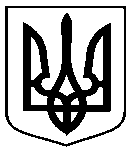 від    10.04.2019  № 116-Р Про створення робочої групи з питань реалізації проекту «Енергоефективна термомодернізація  (капітальний ремонт) будівель комунального некомерційного підприємства «Дитяча клінічна лікарня Святої Зінаїди» Сумської міської ради за адресами: м. Суми, вул. Троїцька, 28, вул. І. Сірка, 3»Галицький Максим Олегович-заступник міського голови з питань діяльності виконавчих органів ради, 
голова робочої групи;ЛиповаСвітлана Андріївна-директор департаменту фінансів, економіки та інвестицій Сумської міської ради, заступник голови робочої групи;МартиненкоСвітлана Олексіївна -заступник начальника управління - начальник відділу екології, енергозбереження та розрахунків за енергоносії управління галузей виробничої сфери, екології та енергозбереження департаменту фінансів, економіки та інвестицій Сумської міської ради,
секретар робочої групиЧлени робочої групи:Члени робочої групи:Члени робочої групи:Ємець Олександр Михайлович-директор КНП «Дитяча клінічна лікарня Святої Зінаїди» Сумської міської ради;Денисенко Тарас Михайлович-провідний фахівець з енергетичного менеджменту централізованої бухгалтерії відділу охорони здоров’я Сумської міської ради;ВедмідераОльга Андріївна-заступник директора з економічних питань КНП «Дитяча клінічна лікарня Святої Зінаїди» Сумської міської ради;КравченкоТетяна Олексіївна-заступник директора департаменту - начальник управління галузей виробничої сфери, екології та енергозбереження департаменту фінансів, економіки та інвестицій Сумської міської ради;Скиртач Лариса Анатоліївна-заступник директора департаменту - начальник управління економіки, інвестицій та фінансів програм соціального захисту департаменту фінансів, економіки та інвестицій  Сумської міської ради;ХижнякВалентина Олексіївна-начальник відділу інвестицій та зовнішнього партнерства департаменту фінансів, економіки та інвестицій  Сумської міської ради, координатор Проекту;КоваленкоТетяна Сергіївна-головний спеціаліст відділу екології, енергозбереження та розрахунків за енергоносії управління галузей виробничої сфери, екології та енергозбереження департаменту фінансів, економіки та інвестицій Сумської міської ради;Мамай Алла Сергіївна-провідний юрисконсульт інформаційно-аналітичного центру медичної статистики відділу охорони здоров’я Сумської міської ради;РябоконьНаталія Вікторівна-економіст 1 категорії централізованої бухгалтерії відділу охорони здоров`я Сумської міської ради;Чумаченко Олена Юріївна-в.о. начальника відділу охорони здоров`я Сумської міської ради.